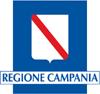 RIDUZIONE DELLA SUPERFICIE DI VENDITA/RIDUZIONE SETTORE MERCEOLOGICO PER ESERCIZI DI VICINATO, MEDIE STRUTTURE DI VENDITA, GRANDI STRUTTURE DI VENDITA, ESERCIZI SPECIALI PER LA VENDITA DI MERCI INGOMBRANTI, FORME SPECIALI DI VENDITA, COMMERCIO ALL’INGROSSO (Legge regionale 21 aprile 2020, n. 7, Capo I, Capo II e Capo IV)Data____________________              Firma____________________________________________________INFORMATIVA SUL TRATTAMENTO DEI DATI PERSONALI ( Art. 13 del Reg. UE n. 2016/679 del 27 aprile 2016)Il Reg. UE n. 2016/679 del 27 aprile 2016 stabilisce norme relative alla protezione delle persone fisiche con riguardo al trattamento dei dati personali. Pertanto, come previsto dall’art.13 del Regolamento, si forniscono le seguenti informazioni:Titolare del Trattamento: Comune di____________________________________________________________________(nella figura dell’organo individuato quale titolare)Indirizzo____________________________________________________________________________________________Indirizzo mail/PEC____________________________________________________________________________________Finalità del trattamento. Il trattamento dei dati è necessario per l’esecuzione di un compito di interesse pubblico o connesso all’esercizio di pubblici poteri di cui è investito il titolare del trattamento. Pertanto i dati personali saranno utilizzati dal titolare del trattamento nell’ambito del procedimento per il quale la dichiarazione viene resa.Modalità del trattamento. I dati saranno trattati da persone autorizzate, con strumenti cartacei e informatici.Destinatari dei dati. I dati potranno essere comunicati a terzi nei casi previsti dalla Legge 7 agosto 1990, n. 241 (Nuove norme in materia di procedimento amministrativo e di diritto di accesso ai documenti amministrativi), ove applicabile, e in caso di controlli sulla veridicità delle dichiarazioni (art.71 del D.P.R. 28 dicembre 2000 n.445 (Testo unico delle disposizioni legislative e regolamentari in materia di documentazione amministrativa).Responsabile del trattamento________________________________________________________________________Diritti. L’interessato può in ogni momento esercitare i diritti di accesso e di rettifica dei dati personali nonché ha il diritto di presentare reclamo al Garante per la protezione dei dati personali. Ha inoltre il diritto alla cancellazione dei dati e alla limitazione al loro trattamento nei casi previsti dal regolamento.Per esercitare tali diritti tutte le richieste devono essere rivolte al Comune di_______________________________________ indirizzo mail________________________________________________________________________________________Il responsabile della protezione dei dati è contattabile all’indirizzo mail ___________________________________________Periodo di conservazione dei dati. I dati personali saranno conservati per un periodo non superiore a quello necessario per il perseguimento delle finalità sopra menzionate o comunque non superiore a quello imposto dalla legge per la conservazione dell’atto o del documento che li contiene.   Il/la sottoscritto/a dichiara di aver letto l’informativa sul trattamento dei dati personali.Data____________________              Firma______________________________________________________________Quadro riepilogativo della documentazione allegataAl SUAP del Comune di____________________________________________Indirizzo ____________________________________________PEC / Posta elettronica ____________________________________________Compilato a cura del SUAP:Pratica________________________Al SUAP del Comune di____________________________________________Indirizzo ____________________________________________PEC / Posta elettronica ____________________________________________del________________________Al SUAP del Comune di____________________________________________Indirizzo ____________________________________________PEC / Posta elettronica ____________________________________________Protocollo________________________Al SUAP del Comune di____________________________________________Indirizzo ____________________________________________PEC / Posta elettronica ____________________________________________COMUNICAZIONE:¨ Riduzione della superficie di vendita¨ Riduzione settore merceologicoCOMUNICAZIONE:¨ Riduzione della superficie di vendita¨ Riduzione settore merceologicoINDIRIZZO DELL’ATTIVITÀCompilare se diverso da quello della ditta/società/impresaVia/piazza   ____________________________________________________________________ n. _______________Comune _____________________________________________________    prov. |__|__|      C.A.P.    |__|__|__|__|__|Stato ________________________   Telefono fisso / cell. ______________________ fax.    ______________________Il/la sottoscritto/a COMUNICA:in relazione all’attività di __________________________________________________________________________  (specificare la tipologia di attività: esercizio di vicinato, MSV, GSV, EMI etc.)già avviata con la SCIA/DIA/autorizzazione prot./n._________________________ del |__|__|/|__|__|/|__|__|__|__| ¨   la riduzione della superficie di vendita¨   la riduzione del settore merceologicoNel caso di riduzione della superficie di vendita¨ Vendita al dettaglio                                                             superficie di vendita    da mq |__|__|__|__|        a mq |__|__|__|__|¨ Vendita congiunta al dettaglio e all’ingrosso                                                      superficie di vendita    da mq |__|__|__|__|         a mq |__|__|__|__|¨ Vendita di prodotti appartenenti alle seguenti Tabelle speciali:¨ Generi di monopolio   	superficie di vendita   da mq |__|__|__|__|       a mq |__|__|__|__|¨ Farmacie	           superficie di vendita   da mq |__|__|__|__|        a mq |__|__|__|__| ¨ Carburanti	superficie di vendita   da mq |__|__|__|__|        a mq |__|__|__|__|Nel caso di riduzione del settore merceologicosarà eliminato il settore: Alimentare        |__|Non alimentare |__|AllegatoDenominazioneCasi in cui è previsto¨Procura/delegaNel caso di procura/delega a presentare la comunicazione ¨Copia del documento di identità del/i titolare/iNel caso in cui la segnalazione non sia sottoscritta in forma digitale e in assenza di procura 